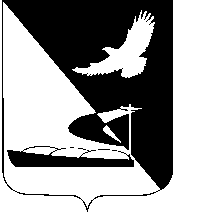 АДМИНИСТРАЦИЯ МУНИЦИПАЛЬНОГО ОБРАЗОВАНИЯ«АХТУБИНСКИЙ РАЙОН»ПОСТАНОВЛЕНИЕ07.10.2013         						         № 1220О внесении изменения в целевую программу «Развитие системы образования МО «Ахтубинский район» на 2011-2013 гг.», утвержденную  постановлением администрации МО «Ахтубинский район» от 13.10.2010 № 1368В соответствии с  постановлением администрации МО «Ахтубинский район» от 09.04.2010 № 517 «Об утверждении порядка принятия решений о разработке долгосрочных целевых программ муниципального образования «Ахтубинский район»,  администрация МО «Ахтубинский район»ПОСТАНОВЛЯЕТ:1. Внести следующее изменение в целевую программу «Развитие системы образования МО «Ахтубинский район» на 2011-2013 гг.», утвержденную постановлением администрации МО «Ахтубинский район» от 13.10.2010 № 1368, с учетом изменений, внесенных постановлением администрации МО «Ахтубинский район» от 29.12.2012 № 1378, изложив подпункт 2.4. пункта 2 раздела 6 в новой редакции:2. Отделу информатизации и компьютерного обслуживания администрации МО «Ахтубинский район» (Проскуряков Е.П.) обеспечить размещение настоящего постановления в сети Интернет на официальном сайте администрации МО «Ахтубинский район» в разделе «Социальная сфера» подраздел «Образование». 	3. Отделу контроля и обработки информации администрации МО «Ахтубинский район» (Свиридова Л.В.) представить информацию в газету «Ахтубинская правда» о размещении настоящего постановления в сети Интернет на официальном сайте администрации МО «Ахтубинский район» в разделе «Социальная сфера» подраздел «Образование».Глава муниципального образования                                                В.А. Ведищев2.4. Капитальный, текущий ремонт образовательных учреждений, осуществление строительного контроля, благоустройство территорий2233,02760,49343,68814337,088